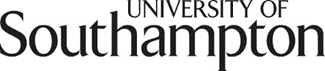 Festival of Doctoral Research 2017‘Opposites Attract’ Collaboration ChallengeAre you interested in collaborative/interdisciplinary work?Sign up for our ‘Opposites Attract’ Challenge and display your work at the Festival of Doctoral Research in May 2017.Collaborating across disciplines is a great way to gain a different perspective on a research subject, to spark new approaches, methods or applications, and drive innovation.  But meeting potential collaborators from other subject areas is not always easy.‘Opposites Attract’ will give doctoral researchers from different areas the opportunity to team up and explore how they might collaborate to produce some kind of output for the Festival (eg blog, poster, video, hands-on activity or display, proposal for further research …).  Participants will be supported through the process, and each pair/team will receive up to £200 funding to produce their output.Key dates:Application opens – Monday 20 February 2017Application deadline – Thursday 16 March 2017Monday 20 March 2017 – networking/preparation session (compulsory for participants)From Monday 27 March – pairs/teams to start collaborations 8 weeks collaboration period for challenge – outputs/presentations on 26 May 2017How to apply:Please complete the attached application form, and send it to doctoral-college@soton.ac.uk by Thursday 16 March 2017.  NB You do not need to be in a pair to apply.Contact for questions:If you have any questions about this activity please email doctoral-college@soton.ac.uk in the first instance.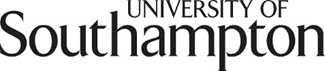 Doctoral College‘Opposites Attract’ Collaboration ChallengeApplication FormPlease use this form to tell us a bit about yourself, your research ideas, and what you’re looking for in a collaborator(s).Your researchResearch interestsPlease submit your completed application form to doctoral-college@soton.ac.uk by Friday 16 March 2017.SurnameFirst nameEmail addressProgramme of Research candidatureEg MPhil/PhD/professional doctorate/integrated PhD  Year of candidatureFacultyAcademic UnitPlease outline your own research (100 words max)Please provide details of any other research areas you are interested in (100 words max)Do you have any previous interdisciplinary research experience?  If yes, please describe briefly:Do you have an idea for a collaborative project? (please note, you don’t need to have an idea already – project ideas will be generated by pairs/teams once you begin working together)Yes/NoIf yes, please briefly describe your idea below (100 words max)What are you looking for in a collaborator? (eg discipline area, research interests, research experience, personal characteristics)Do you already have someone in mind that you would like to work with? (there is no requirement to have identified a collaborator in advance)Yes/NoIf yes, please indicate who you would like to work with below:Do you have ideas for what type of research output you would like to create? (research outputs might include a blog, poster, video, grant proposal, game, hands-on display – anything you can come up with really – let your creativity flow!)